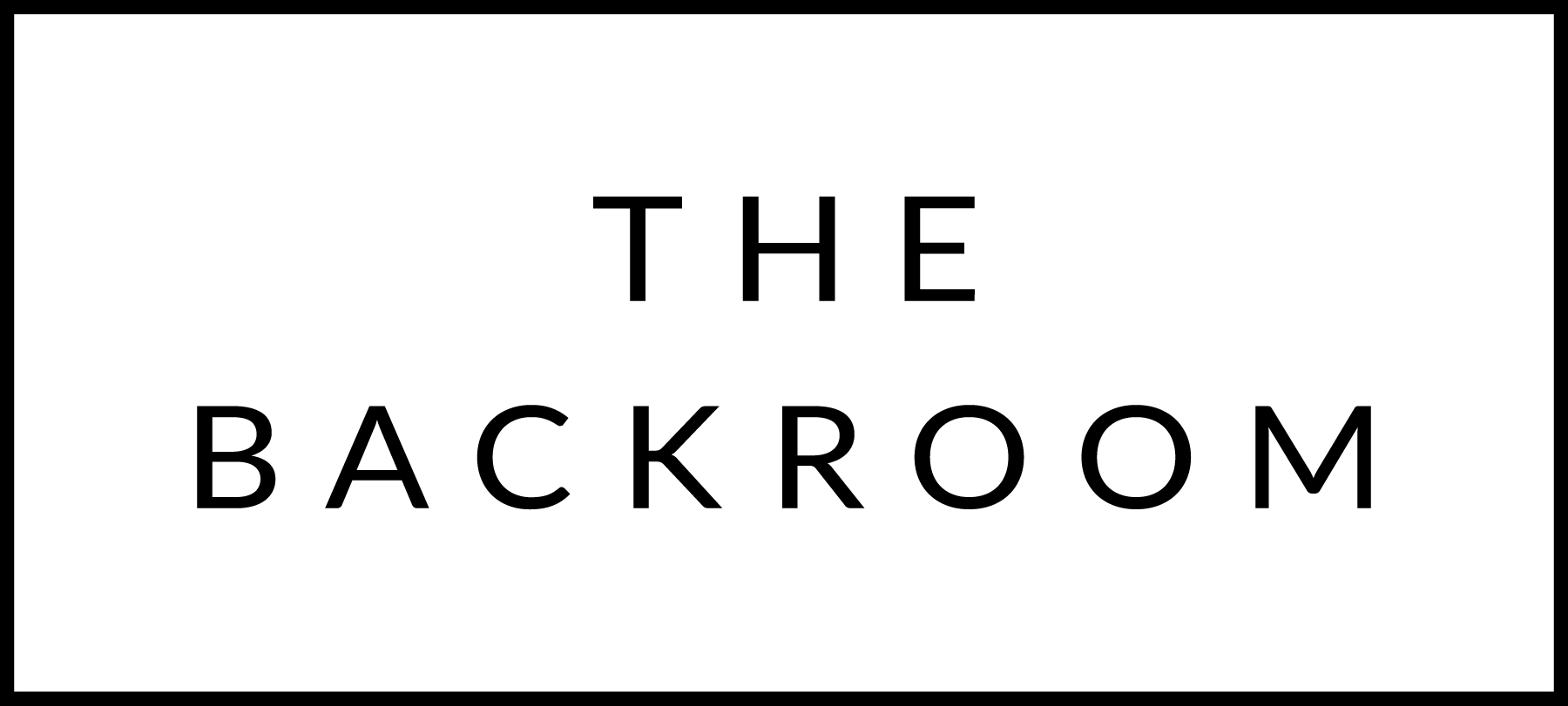 March 25th & 26thCOCKTAIL HOUR SNACKSPork Rillons & Salsa VerdeMaplebrook Burrata, 25 y/o BalsamicHI-Land Farms Goat CheeseBeef CarpaccioTO STARTNewhall Farm EggSmoked Cod, Crispy Potato & Malt VinegarTHE MAIN EVENTMaple Wind Farm Pork LoinRutabega Puree & Cider JusFOR THE TABLE
Sunchoke & Leek GratinJasper Hill Alpha TolmanDESSERTLemon Polenta CakeToasted Almond Ice Cream